Istituto superiore Pascal Comandini - Cesena 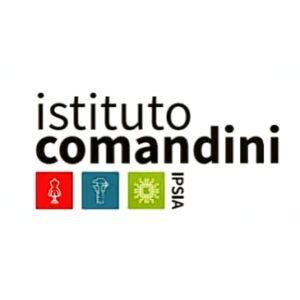 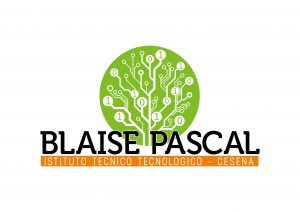 DICHIARAZIONE DI CONSENSOper alunni minorenniIl/la sottoscritto genitore	_, residente a  	___    esercente la patria potestà sul minore           _____________	            frequentante la classe ____________     presso l’IS Pascal Comandini di Cesena,AUTORIZZAla/il propria/o figlia/o a partecipare a viaggio d’istruzione -  visita guidata (di 1 giornata) -  uscita didattica (di 1/2 giornata) con meta ____________________partenza il giorno ______________________  alle ore ______ , ______ da_______________________e rientro il giorno _______________________ alle ore ______ , ______ (circa) a ____________________con il seguente mezzo di trasporto:_________________spesa prevista _________________All’uopo, esonera la scuola da ogni responsabilità derivante da danni/infortuni dovuti ad inosservanza e negligenza da parte del personale delle agenzie di viaggio o a comportamenti del figlio/a per negligenza, imprudenza o inosservanza delle regole di condotta impartite dai docenti accompagnatori.data	   Firma del genitore  .......................................................................Istituto superiore Pascal Comandini - Cesena DICHIARAZIONE DI CONSENSOper alunni minorenniIl/la sottoscritto genitore	_, residente a  	___    esercente la patria potestà sul minore           _____________	            frequentante la classe ____________     presso l’IS Pascal Comandini di Cesena,AUTORIZZAla/il propria/o figlia/o a partecipare a viaggio d’istruzione -  visita guidata (di 1 giornata) -  uscita didattica (di 1/2 giornata) con meta ____________________partenza il giorno ______________________  alle ore ______ , ______ da_______________________e rientro il giorno _______________________ alle ore ______ , ______ (circa) a ____________________con il seguente mezzo di trasporto:_________________spesa prevista _________________All’uopo, esonera la scuola da ogni responsabilità derivante da danni/infortuni dovuti ad inosservanza e negligenza da parte del personale delle agenzie di viaggio o a comportamenti del figlio/a per negligenza, imprudenza o inosservanza delle regole di condotta impartite dai docenti accompagnatori.data	   Firma del genitore  .......................................................................